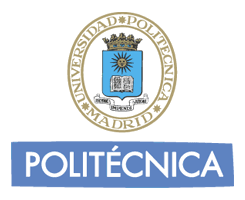 UNIVERSIDAD POLITÉCNICA DE MADRIDANEXO ICONVOCATORIA 2021 PARA LA “CREACIÓN DE COMUNIDADES EELISA”Este documento deberá enviarse mediante correo electrónico a convocatorias.innovacion@upm.es con fecha límite el 22 de abril de 2021CONVOCATORIA 2021 PARA LA “CREACIÓN DE COMUNIDADES EELISA”(a cumplimentar por el/la coordinador/a)Denominación de la Comunidad:  	Coordinada por D./Da.			__ profesor/a de la Universidad Politécnica de Madrid en la Escuela/Facultad:	_ 	DECLARA que:a)	Conoce y cumple todos los términos establecidos para participar en la Convocatoria 2021 para la Creación de Comunidades EELISAY SOLICITA que:a)	la propuesta que coordina sea admitida en la Convocatoria anteriormente señalada En Madrid a ……… de	de 2021Fdo.: El/La coordinador/aMIEMBROS PARTICIPANTES (incluid tantas hojas como sea necesario):NOMBRE Y APELLIDOScentroFIRMA